当院では、緩和ケアチームによる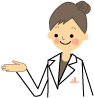 サポートが受けられます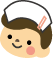 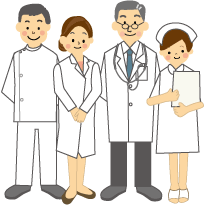 